		СОВЕТ ДЕПУТАТОВ МУНИЦИПАЛЬНОГО ОБРАЗОВАНИЯ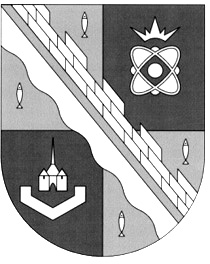 СОСНОВОБОРСКИЙ ГОРОДСКОЙ ОКРУГ ЛЕНИНГРАДСКОЙ ОБЛАСТИ(ЧЕТВЕРТЫЙ СОЗЫВ)Р Е Ш Е Н И Еот 22.11.2019 года № 62В соответствии с Федеральным законом от 06.10.2003 N 131-ФЗ «Об общих принципах организации местного самоуправления в Российской Федерации», главой 32 части второй Налогового кодекса Российской Федерации, Законом Ленинградской области от 29.10.2015 N 102-оз «О единой дате начала применения на территории Ленинградской области порядка определения налоговой базы по налогу на имущество физических лиц исходя из кадастровой стоимости объектов налогообложения», руководствуясь Уставом муниципального образования  Сосновоборский городской округ Ленинградской области, совет депутатов Сосновоборского городского округа решил:1. Установить на территории муниципального образования Сосновоборский городской округ Ленинградской области налог на имущество физических лиц (далее - налог).2. Установить на территории муниципального образования Сосновоборский городской округ Ленинградской области следующие ставки налога на имущество физических лиц исходя из кадастровой стоимости объекта налогообложения:3. Признать утратившим силу с 01.01.2020 решение совета депутатов Сосновоборского городского округа от 19.11.2015 №174 «Об установлении и введении в действие на территории муниципального образования Сосновоборский городской округ Ленинградской области налога на имущество физических лиц в соответствии с главой 32 Налогового кодекса Российской Федерации» (с изменениями от 26.06.2019 №65).4. Настоящее решение официально опубликовать в городской газете «Маяк».5. Настоящее решение официально вступает в силу с 1 января 2020 года, но не ранее чем по истечении одного месяца со дня его официального опубликования в средствах массовой информации и не ранее 1-го числа очередного налогового периода по данному налогу.Председатель совета депутатовСосновоборского городского округа                               В.Б. СадовскийГлава Сосновоборскогогородского округа                                                                М.В. Воронков«Об установлении налога на имущество физических лиц на территории муниципального образования Сосновоборский городской округ Ленинградской области» Объект налогообложенияСтавка налога на имущество физических лиц, процентыЖилые дома, части жилых домов0,2Квартиры, части квартир, комнаты0,1Объекты незавершенного строительства в случае, если проектируемым назначением таких объектов является жилой дом0,1Единые недвижимые комплексы, в состав которых входит хотя бы один жилой дом0,1Гаражи и машино-места, в том числе расположенные в объектах налогообложения, указанных в подпункте 2  пункта 1 статьи 406 Налогового кодекса РФ0,3Хозяйственные строения или сооружения, площадь каждого из которых не превышает 50 квадратных метров и которые расположены на земельных участках, предоставленных для ведения личного подсобного, дачного хозяйства, огородничества, садоводства или индивидуального жилищного строительства0,1Объекты налогообложения, включенные в перечень, определяемый в соответствии с пунктом 7 статьи 378.2 Налогового кодекса РФ, в отношении объектов налогообложения, предусмотренных абзацем вторым пункта 10 статьи 378.2 Налогового кодекса РФ, а также в отношении объектов налогообложения, кадастровая стоимость каждого из которых превышает 300 миллионов рублей2,0Прочие объекты налогообложения0,5